Dit is het Visio KennisportaalDé zelfhulp website met helpdesk voor slechtziende en blinde mensen.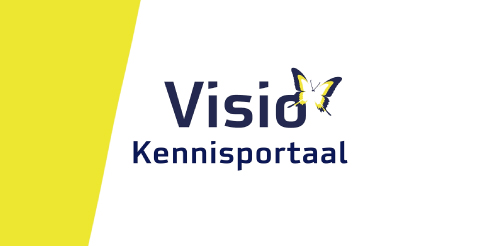 Ben je slechtziend of blind en op zoek naar handige informatie die je zelfstandigheid kunnen vergroten? Bezoek dan eens het Kennisportaal van Koninklijke Visio. Op de website kennisportaal.visio.org vind je veel tips, artikelen, handige stappenplannen en reviews. Ook vind je er antwoord op veel gestelde vragen. Waarom het Kennisportaal?De Kennisportaal website is speciaal ontwikkeld voor - en samen met - mensen met die slechtziend of blind zijn. Het biedt een ruime keus aan artikelen, video’s en podcasts over allerlei onderwerpen dus er zit altijd wel iets bij waar jij iets aan hebt. Je kunt er zelfs complete modules voor zelfstudie vinden! Alle informatie is ontwikkeld door de professionals van Visio. Mensen dus die dagelijks met slechtziende of blinde mensen werken.Wat kan ik vinden op het Kennisportaal?Op de website bespreken we allerlei onderwerpen die je in het dagelijks leven wat kunnen opleveren. Zoals hoe jij je post kunt laten voorlezen door je telefoon of hoe je slimmer, toegankelijker boodschappen doet.Het Visio Kennisportaal wordt regelmatig bijgewerkt. De meest recente artikelen vind je op de Homepagina. Ook vind je daar een overzicht van de artikelen die het meest bekeken of beluisterd worden.Heb je een gerichte vraag of zoek je inspiratie? Het Kennisportaal heeft een zoekfunctie maar je kunt ook bladeren door diverse thema’s. Denk hierbij aan: hulpmiddelen, smartphone, tablet of pc, mobiliteit, huishouden, vrije tijd, werk en studie.Enkele voorbeelden van wat je op het Kennisportaal kan vinden: Op pad in het donker als je slechtziend bent (artikel)Reizen met openbaar vervoer, de mogelijkheden (artikel)Slechtziend of blind en op zoek naar (ander) werk (webinar)Point of interest apps voor je mobiel (podcast)Er zijn ook interessante series te vinden. Wil je meer weten over leuke mogelijkheden om een leuke hobby te doen? Lees of luister dan naar de afleveringen uit de serie creatief op de tast of leer een muziekinstrument op gehoor en voor je het weet heb je een geweldige pop van papier maché gemaakt of speel je een leuke song op je gitaar!Tip: Voor meer uitleg over de werking van het kennisportaal, bekijk of beluister de video: Zo werkt het Kennisportaal.Hulp nodig? Bel of mail de helpdesk! Kom je er na het lezen van een instructie niet uit, of heb je andere vragen? Dan kun je terecht bij de Helpdesk van het Kennisportaal. Een medewerker van Visio zit klaar om je vragen persoonlijk te beantwoorden. De helpdesk is gratis en je hoeft je niet aan te melden. Op deze manier kunnen we je snel helpen.Je vraag kan bijvoorbeeld gaan over je telefoon, ondersteuning bij het gebruik van instellingen of het installeren of verwijderen van een app. Maar je kan ook terecht voor vragen over een artikel dat je op het Kennisportaal hebt gelezen. Feedback en suggesties zijn ook welkom.De helpdesk is elke werkdag tijdens kantooruren bereikbaar op 088 585 56 66. Liever niet bellen? Je kunt je vraag ook per e-mail stellen via kennisportaal@visio.org. We hopen je graag te mogen verwelkomen! Tot besluit geven we nog een paar handige tips:Kennisportaal Tip 1: Maak je apparaten toegankelijkerVaak is er qua toegankelijkheid op je apparaten meer mogelijk dan je denkt. Bijvoorbeeld het vergroten van je beeld, het gebruik van sneltoetsen, aanpassen in contrast en zelfs het volledig gebruiken van spraakassistentie. We zien regelmatig dat dit mensen weer plezier en energie oplevert.Ook het Kennisportaal zelf kun je wellicht op een makkelijker manier gebruiken.Je kunt hiermee aan de slag met de volgende artikelen:Tips om het Kennisportaal makkelijker te gebruikenToegankelijkheid Windows 10Toegankelijkheid iPhone, iPad en Apple WatchToegankelijkheid Android Kennisportaal Tip 2: Schrijf je in voor de nieuwsbriefVind je het lastig of tijdrovend om een website te bezoeken maar wil je wel bijblijven? Schrijf je dan in voor de gratis nieuwsbrief. Je ontvangt dan elke maand een e-mail met daarin een overzicht van de publicaties van de afgelopen maand. Klik op een van de links en je kunt meteen op het Kennisportaal het artikel gaan lezen of die video gaan bekijken. Meld je aan voor de nieuwsbrief Kennisportaal Tip 3: Installeer Teamviewer voor ondersteuning op afstandTeamviewer is een app waarmee meekijken op afstand mogelijk is via de telefoon of pc. Zo ben je wellicht sneller geholpen door een medewerker van de Helpdesk. Teamviewer is zowel verkrijgbaar in de App Store voor iOS als de Play Store van Android. Je start de app en nadat je een ID-code doorgeeft en de verbinding accepteert kan een medewerker op je apparaat meekijken.Ga naar meer informatie over ondersteuning met Teamviewer Kennisportaal Tip 4: Check waardevolle WebinarsVisio Online houdt regelmatig Webinars die je op het Visio Kennisportaal terug kunt kijken. Onderwerpen zijn bijvoorbeeld slimme brillen, boodschappen doen of tuinieren als je slechtziend of blind bent. De meeste Webinars zijn ook prima te volgen als je alleen luistert.Ga naar het overzicht van Webinars op het Kennisportaal Zelf deelnemen aan een webinar? Check dan de webinar agenda van Visio Online en meld je aan.Kennisportaal Tip 5: Volg ons op social mediaOp Facebook wordt je op de hoogte gehouden van alle nieuwe publicaties. We zitten ook op Youtube waar je alle video’s en Webinars kunt bekijken. En je kunt onze podcasts en audioversies van video’s en Webinars beluisteren op Spotify, Apple Podcasts of de website van Anchor.fm.Heb je nog vragen?Mail naar kennisportaal@visio.org, of bel 088 585 56 66Meer artikelen, video’s en podcasts vind je op kennisportaal.visio.orgKoninklijke Visio expertisecentrum voor slechtziende en blinde mensenwww.visio.org 